鄢陵县融媒体中心新闻采编播设备采购项目招　标　文　件（不见面开标）项目编号：Y2020HZ018  招标编号：鄢招公2020022605采 购 人：鄢陵县文化广电和旅游局代理机构：山东龙信达咨询监理有限公司日    期：二○二〇年三月目     录第一章 投标邀请第二章 投标人须知一、说明二、招标文件三、投标文件四、投标文件的递交五、开标和评标六、定标和授予合同第三章 项目需求及其他要求第四章 政府采购政策功能第五章 资格审查与评标办法、评标标准第六章 合同条款及格式第七章 投标文件有关格式鄢陵县融媒体中心新闻采编播设备采购项目招标公告第一章 投标邀请受鄢陵县文化广电和旅游局的委托，山东龙信达咨询监理有限公司就“鄢陵县融媒体中心新闻采编播设备采购项目”进行公开招标，欢迎合格的投标人前来投标。一、项目基本情况（一）项目名称：鄢陵县融媒体中心新闻采编播设备采购项目（二）项目编号：Y2020HZ018  招标编号：鄢招公2020022605（三）采购方式：公开招标 （四）项目主要内容主要：融媒体中心采购新闻采编播设备进行招标。（详见附件）（五）预算金额：1531570元；最高限价：1531570元（六）交付（服务、完工）时间：合同签订后10日历天。（七）交付（服务、施工）地点：采购人指定地点（八）分包：不允许（九）进口产品：不允许（十）标段划分：本项目共划分为一个标段二、需要落实的政府采购政策本项目落实节能环保、中小微型企业、监狱企业、残疾人福利性单位扶持等相关政府采购政策。三、投标人资格要求（一）符合《中华人民共和国政府采购法》第二十二条之规定。（二）未被列入“信用中国”网站(www.creditchina.gov.cn)失信被执行人、重大税收违法案件当事人名单的供应商；“中国政府采购网” (www.ccgp.gov.cn)政府采购严重违法失信行为记录名单的供应商；“中国社会组织公共服务平台”网站（www.chinanpo.gov.cn）严重违法失信名单的社会组织；“国家企业信用信息公示系统” （http://www.gsxt.gov.cn/）经营异常名录或严重失信黑名单。（三）本次招标不接受联合体投标。四、获取招标文件的时间、地点、方式	（一）网上下载招标文件1、持CA数字认证证书，登录【全国公共资源交易平台（河南省•许昌市）】“系统用户注册”入口（http://221.14.6.70:8088/ggzy/eps/public/RegistAllJcxx.html）进行免费注册登记（详见“常见问题解答-诚信库网上注册相关资料下载”）；2、在投标截止时间前均可登录【全国公共资源交易平台（河南省•许昌市）】“投标人/供应商登录”入口（http://221.14.6.70:8088/ggzy/）自行下载招标文件（详见“常见问题解答-交易系统操作手册”）。（二）网上下载招标文件时间：自招标文件在网上发出之日起至提交电子投标文件截止时均可进行投标报名、下载招标文件。（三）未通过全国公共资源交易平台（河南省•许昌市）网下载招标文件的投标企业，拒收其递交的投标文件。（四）招标文件售价300元/套，投标人于开标结束后转账至支付宝账户：13569994558（转账时请备注项目编号、所属标段及公司名称）五、投标截止时间、开标时间及地点：（一）投标截止及开标时间：2020年4月22日 09 时 30 分（北京时间），逾期提交或不符合规定的投标文件不予接受。（二）开标地点：鄢陵县公共资源交易中心（S219（鄢陶路）与未来大道交叉口，鄢陵创客园院内南楼四楼开标二室）（本项目采用远程不见面开标，投标人无须到现场）。（三）本项目为全流程电子化交易项目，投标人须提交电子投标文件。1、加密电子投标文件（.file格式）须在投标截止时间（开标时间）前通过《全国公共资源交易平台(河南省•许昌市)》公共资源交易系统成功上传。2、开标时间前，投标人使用CA数字证书登录全国公共资源交易平台（河南省.许昌市）——进入公共资源交易系统（http://ggzy.xuchang.gov.cn:8088/ggzy/）——点击“项目信息——项目名称”——在系统操作导航栏点击“开标——不见面开标大厅”，按照开标时间准时参加线上开标，进行远程解密、在线询问、电子签章等。六、本次招标公告同时在《中国政府采购网》、《河南省政府采购网》、《全国公共资源交易平台（河南省•许昌市）》发布。七、公告期限本招标公告自发布之日起公告期限为5个工作日。八、代理机构及采购单位地址、联系人、联系电话（一）招标代理机构：山东龙信达咨询监理有限公司联系人：  滑先生          宋女士联系电话：0371-56658825   18137492626（二）采购人：鄢陵县文化广电和旅游局联系人姓名:石先生              联系电话：0374-7163326特别提示：所有投标单位请时刻关注《全国公共资源交易平台（河南省·许昌市）》，该项目所有澄清、修改、答疑、变更均在《全国公共资源交易平台（河南省·许昌市）》发布，不再另行通知。如未及时查看影响其投标，后果自负。温馨提示：本项目为全流程电子化交易项目，请认真阅读招标文件，并注意以下事项。1.投标人应按招标文件规定编制、提交、解密电子投标文件。2.电子文件下载、制作、提交期间和远程不见面开标（电子投标文件的解密）环节，投标人须使用同一个CA数字证书（证书须在有效期内并可正常使用）。3.电子投标文件的制作3.1 投标人登录《全国公共资源交易平台(河南省▪许昌市)》公共资源交易系统（http://221.14.6.70:8088/ggzy/）下载“许昌投标文件制作系统SEARUN 最新版本”，按招标文件要求制作电子投标文件。电子投标文件的制作，参考《全国公共资源交易平台(河南省▪许昌市)》公共资源交易系统——组件下载——交易系统操作手册（投标人、供应商）。3.2 投标人须将招标文件要求的资质、业绩、荣誉及相关人员证明材料等资料原件扫描件（或图片）制作到所提交的电子投标文件中。3.3投标人对同一项目多个标段进行投标的，应分别下载所投标段的招标文件，按标段制作电子投标文件，并按招标文件要求在相应位置加盖投标人电子印章和法人电子印章。一个标段对应生成一个文件夹（xxxx项目xx标段）,其中后缀名为“.file”的文件用于电子投标使用。4.加密电子投标文件的提交    4.1加密电子投标文件应按规定在投标截止时间（开标时间）之前成功提交至《全国公共资源交易平台(河南省▪许昌市)》公共资源交易系统（http://221.14.6.70:8088/ggzy/）。投标人应充分考虑并预留技术处理和上传数据所需时间。4.2 投标人对同一项目多个标段进行投标的，加密电子投标文件应按标段分别提交。4.3 加密电子投标文件成功提交后，《全国公共资源交易平台(河南省.许昌市)》公共资源交易系统（http://221.14.6.70:8088/ggzy/）生成“投标文件提交回执单”。5.远程不见面开标（电子投标文件的解密）5.1 投标人应熟悉《许昌市不见面操作手册》，并提前设置不见面开标浏览器（设置流程详见《许昌市不见面操作手册》）。5.2 《许昌市不见面操作手册》下载路径：全国公共资源交易平台（河南省·许昌市）—“资料下载”栏目。5.3开标时间前投标人应登录本项目不见面开标大厅，按照招标文件确定的开标时间准时参加网上开标。5.4投标人对开标过程和开标记录如有疑义，可在本项目不见面开标大厅“文字互动”对话框或“新增质疑”处在线提出询问。5.5根据采购代理机构在“文字互动”对话框的通知，投标人选择功能栏“解密环节”按钮进行电子投标文件解密（投标人解密应自采购代理机构点击“开标”按钮后60分钟内完成）。投标人未解密或因投标人原因解密失败的，其投标将被拒绝。5.6项目远程不见面开标活动结束时，投标人应在《开标记录表》上进行电子签章。投标人未签章的，视同认可开标结果。6.评标依据6.1全流程电子化交易（不见面开标）项目，评标委员会以成功上传、解密的电子投标文件为依据评审。6.2 评标期间，投标人应保持通讯手机畅通。评标委员会如要求投标人作出澄清、说明或者补正等，投标人应在评标委员会要求的评标期间合理的时间内通过电子邮件形式提供。投标人通过电子邮件提供的书面说明或相关证明材料应加盖公章，或者由法定代表人或其授权的代表签字。第二章 投标人须知投标人须知前附表一、说 明1.适用范围1.1本招标文件仅适用于本次投标邀请中所述的货物及服务。1.2本招标文件解释权属于《投标邀请》所述的采购人。2.定义2.1招标文件中出现的措辞理解：“采购单位”与“采购人”含义相同；“投标人”与“投标单位”“供应商”含义相同；“评标”与“评审”含义相同；“中标人”与“中标单位”“中标供应商”含义相同；“中标公告”与“中标公示”含义相同；“资格要求”与“投标条件”含义相同；“无效投标”与“投标无效”含义相同；“实质性响应”与“明确响应”含义相同；“项目需求”与“采购需求”含义相同;“电子投标文件”与“电子介质存储”含义相同。2.2招标文件所称的“以上”、“以下”、“内”、“以内”，包括本数；所称的“不足”，不包括本数。2.3“招标人”系指组织本次招标的采购单位。2.4“投标人”系指向招标人提交投标文件的供应商（公司或企业）。2.5“项目”系指供应商按招标文件规定，须向采购方提供的货物或服务。3.合格的投标人3.1 符合本项目《投标邀请》和《投标人须知》前附表中规定的合格投标人所必须具备的条件。3.2单位负责人为同一人或者存在直接控股、管理关系的不同供应商，不得参加同一合同项下的政府采购活动；3.3除单一来源采购项目外，为采购项目提供整体设计、规范编制或者项目管理、监理、检测等服务的供应商，不得再参加该采购项目的其他采购活动。3.4以联合体形式参加投标的供应商应当具备《中华人民共和国政府采购法》之规定。3.5 法律、行政法规规定的其他条件。4．合格的货物和服务4.1 投标人提供的货物应当符合招标文件的要求，并且其质量完全符合国家标准、行业标准或地方标准，均有标准的以高（严格）者为准。没有国家标准、行业标准和企业标准的，按照通常标准或者符合采购目的的特定标准确定。4.2 投标人所提供的服务应当没有侵犯任何第三方的知识产权、技术秘密等合法权利。4.3 如采购人所采购产品为政府强制采购的节能产品，投标人所投产品的品牌及型号必须为《节能产品政府采购清单（投标截止时间前最新一期）》中的产品，并提供证明文件，否则其投标将被拒绝。4.4 投标人所投产品如被列入财政部与国家主管部门颁发的节能产品目录或环境标志产品目录，应提供相关证明，在评标时予以优先采购。4.5如投标人所投产品属于“中国强制性产品认证”（3C认证）范围内,则必须承诺采用《中华人民共和国实施强制性产品认证的产品目录》并在有效期内的产品，应在投标文件中提供“所投产品符合国家强制性要求承诺函”并加盖投标人公章，否则将承担其投标被视为非实质性响应投标的风险。4.6如投标人所投产品被列入《信息安全产品强制性认证目录》，投标人不能提供超出此目录范畴外的替代品并须在投标文件中提供：①中国信息安全认证中心官网（http://www.isccc.gov.cn/index.shtml）产品查询结果截图并加盖投标人公章；②中国信息安全认证中心颁发的《中国国家信息安全产品认证证书》的原件扫描件（或图片）并加盖投标人公章。注：仅需提供序号①～②其中之一即可。5．投标费用不论投标的结果如何，投标人均应自行承担所有与投标有关的全部费用，招标人在任何情况下均无义务和责任承担这些费用。6．保密参与招标投标活动的各方应对招标文件和投标文件中的商业和技术等秘密保密，违者应对由此造成的后果承担法律责任。7.语言文字除专用术语外，与招标投标有关的语言均使用中文。必要时专用术语应附有中文注释。8.计量单位所有计量均采用中华人民共和国法定计量单位。二、招标文件9．招标文件构成9.1 招标文件由以下部分组成：(1)投标邀请（招标公告）（2）投标人须知（3）项目需求及其他要求（4）政府采购政策功能（5）资格审查、评标方法与评标标准（6）合同条款及格式（7）投标文件有关格式根据本章第10款和第11款对招标文件所作的澄清、修改，构成招标文件的组成部分。9.2投标人应认真阅读、并充分理解招标文件的全部内容（包括所有的补充、修改内容、重要事项、格式、条款和技术规范、参数及要求等），按招标文件要求和规定编制投标文件，并保证所提供的全部资料的真实性，否则有可能导致投标被拒绝，其风险由投标人自行承担。9.3 投标人应认真了解本次招标的具体工作要求、工作范围以及职责，了解一切可能影响投标报价的资料。一经中标，不得以不完全了解项目要求、项目情况等为借口而提出额外补偿等要求，否则，由此引起的一切后果由中标人负责。10.招标文件的澄清10.1投标人应仔细阅读和检查招标文件的全部内容。如发现缺页或附件不全，应及时向招标人提出，以便补齐。如有疑问，应在投标人须知前附表规定的时间前在全国公共资源交易平台（河南省·许昌市）平台上发布疑问内容，要求招标人对招标文件予以澄清。10.2招标文件的澄清将在投标人须知前附表规定的投标截止时间15天前发布在全国公共资源交易平台（河南省·许昌市）平台上，所有下载招标文件的投标人请及时查看。如果澄清发出的时间距投标截止时间不足15天，相应延长投标截止时间。11.招标文件的修改11.1 在投标截止时间15天前，招标人在全国公共资源交易平台（河南省·许昌市）平台上发布修改招标文件，各投标单位请及时查看。如果修改招标文件的时间距投标截止时间不足15天，相应延长投标截止时间。11.2 招标文件澄清和修改作为招标文件的组成部分，前后矛盾时以最后发出的为准。备注：如果供应商认为本次采购项目存在倾向性或排斥性内容，请在公告期限截止之日起七个工作日内，通过公共资源交易平台提出询问和澄清（并同时电话通知代理项目联系人）或者提出书面形式质疑，如未提出，视为全面接受。不论是招标人根据需要主动对招标文件进行必要的澄清或是根据投标人的要求对招标文件做出澄清，招标文件的澄清在许昌市公共资源交易系统平台发布，供所有潜在的投标人查看，不再另行通知，各投标人要随时浏览相关网站，未及时查阅相关信息造成的后果由投标人自负。三、投标文件12.投标文件的组成12.1 投标文件的构成应符合法律法规及招标文件的要求。12.2 投标人应当按照招标文件的要求编制投标文件。投标文件应当对招标文件提出的要求和条件作出明确响应。12.3 投标文件由资格证明材料、符合性证明材料、其它材料等组成。12.4投标人根据招标文件的规定和采购项目的实际情况，拟在中标后将中标项目的非主体、非关键性工作分包的，应当在投标文件中载明分包承担主体，分包承担主体应当具备相应资质条件且不得再次分包。分包必须同时符合国家相关法律法规的规定。
本项目采购单位不允许分包。 12.5 投标人登录许昌公共资源交易系统下载“许昌投标文件制作系统SEARUN V1.0”，按招标文件要求根据所投标段制作电子投标文件。 12.6 一个标段对应生成一个文件夹（xxxx项目xx标段）, 其中包含2个文件和1个文件夹。后缀名为“.file”的文件用于电子投标使用。电子投标文件制作技术咨询：0374-2961598。13.投标报价13.1 投标人根据采购人提供的有关资料、招标文件及招标文件补充答疑，结合本项目实际情况和市场行情自主合理报价。13.2 本次投标报价采用采购范围内固定总价方式。投标报价应是采购人指定地点的交货价格，包括各种税费、运费、设计费、安装费、装卸费、质量检测费以及伴随的其他服务费总报价（货物交付采购人正常使用前所发生的一切费用。）13.3 投标报价为投标人完成采购范围内各项费用的总和。投标人不得以任何理由重复计算相关费用。13.4 各投标人单位的投标报价中若出现采购范围内的漏项、错项、未列项时，均视为投标人已综合在报价内，一律不作调整；各投标人的预算书中若出现多计项目时，采购人将有权在货物接收时扣除。13.5 成交价结算时除合同约定可调整内容以外，均不作调整。13.6投标人所提供的产品必须是符合国家相关质量标准的正规厂家的合格产品。14. 投标货币本次招标项目的投标均以人民币报价。15．投标有效期15.1 投标有效期从提交投标文件的截止之日起算为60天，投标文件中承诺的投标有效期应当不少于《投标人须知》前附表载明的投标有效期。投标有效期比招标文件规定短的属于非实质性响应，将被认定为无效投标。15.2 中标人的投标文件作为项目合同的附件，其有效期至中标人全部合同义务履行完毕为止。16.投标文件格式16.1投标文件应参照招标文件第七章（投标文件有关格式）的内容要求、编排顺序和格式要求，投标人应按照以上要求将投标文件编上唯一的连贯页码，并在投标文件封面上注明：所投项目名称、项目编号、投标人名称、日期等字样。16.2 投标人应按招标文件提供的格式编写投标文件。招标文件未提供标准格式的投标人可自行拟定。17. 投标文件的签署在招标文件中已明示需盖章及签名之处，电子投标文件按招标文件要求加盖电子印章和法人电子印章。18. 备选投标方案 不允许递交备选投标方案。四、投标文件的递交19.投标文件的数量投标人应提交投标文件份数见“投标人须知前附表”。20．投标截止时间投标人必须在“投标邀请”和“投标人须知前附表”中规定的投标截止时间前，将加密电子投标文件（.file格式）通过《全国公共资源交易平台(河南省▪许昌市)》公共资源交易系统成功上传。21. 迟交的投标文件投标截止时间之后上传的投标文件，招标人将拒绝接收。22. 投标文件的修改和撤回22.1投标人在投标截止时间前，对投标文件进行补充、修改或者撤回的，须书面通知招标人。投标人应当在投标截止时间前完成电子投标文件的提交，可以补充、修改或撤回。投标截止时间前未完成电子投标文件提交的，视为撤回投标文件。22.2投标人补充、修改的内容并作为投标文件的组成部分。补充或修改应当按招标文件要求签署、盖章、提交，并应注明“修改”或“补充”字样。22.3投标人在提交投标文件后，可以撤回其投标，但投标人必须在规定的投标截止时间前以书面形式告知招标人。22.4投标人不得在投标有效期内撤销投标文件，否则投标人将承担违背投标承诺函的责任追究。五、开标和评标23. 开标23.1招标人将按招标文件规定的时间和地点组织远程不见面开标。开标由代理机构主持，投标人无须到现场。评标委员会成员不得参加开标活动。23.2 招标人应当对开标、评标现场活动进行全程录音录像。录音录像应当清晰可辨，音像资料作为采购文件一并存档。23.3开标时，由代理机构开通远程不见面开标大厅及开启“文字互动”等功能；投标人、代理机构进行电子投标文件的解密。解密后投标人选择功能栏“开标记录”按钮可查看投标人名称、投标价格、修改和撤回投标的通知（如有的话）和招标文件规定的需要宣布的其他内容。23.4 电子投标文件的解密全流程电子化交易项目电子投标文件采用双重加密。解密需分标段进行两次解密。（1）投标人解密：投标人解密：投标人使用本单位CA数字证书远程进行解密。（2）代理机构解密：代理机构按电子投标文件到达交易系统的先后顺序，使用代理机构CA数字证书进行再次解密。23.5 电子投标文件解密异常情况处理因投标人原因电子投标文件解密失败的，其投标将被拒绝。23.6 投标人不足3家的，不得开标。23.7开标过程由采购代理机构负责记录，《开标记录表》经投标人进行电子签章、由参加开标相关工作人员签字确认后随采购文件一并存档。投标人未电子签章的，视同认可开标结果。23.8投标人对开标过程和开标记录如有疑义，以及认为采购人、采购代理机构相关工作人员有需要回避的情形的，应在不见面开标大厅“文字互动”对话框或“新增质疑”处在线提出询问或者回避申请。采购人、采购代理机构对投标人代表提出的询问或者回避申请应当及时处理。23.9 投标人未参加开标的，视同认可开标结果。24. 资格审查开标结束后，采购人依法对投标人的资格进行审查。合格投标人不足3家的，不得评标。25.评标委员会的组成25.1 招标人将依法组建评标委员会，评标委员会由采购人代表和评审专家组成.评标委员会成员人数确定方式见投标人须知前附表。25.2 评审专家对本单位的采购项目只能作为采购人代表参与评标。采购代理机构工作人员不得参加由本机构代理的政府采购项目的评标。25.3评标委员会成员有下列情形之一的，应当回避：（1）采购人或供应商的主要负责人的近亲属；（2）项目主管部门或者行政监督部门的人员；（3）与投标人有经济利益关系，可能影响对投标公正评审的；（4）曾因在招标、评标以及其他与招标投标有关活动中从事违法行为而受过行政处罚或刑事处罚的。25.4 评审专家发现本人与参加采购活动的供应商有利害关系的,应当主动提出回避。采购人或者代理机构发现评审专家与参加采购活动的供应商有利害关系的,应当要求其回避。25.5 采购人不得担任评标小组长。25.6 评标委员会成员名单在评标结果公告前应当保密。26. 符合性审查26.1评标委员会应当对符合资格的投标人的投标文件进行符合性审查，以确定其是否满足招标文件的实质性要求。。26.2评标委员会将拒绝被确定为非实质性响应的投标，投标人不能通过修正或撤销不符之处而使投标成为实质性响应的投标。26.3.对投标文件的评估和比较评标委员会将对实质性响应的投标文件进行比较和评价。27. 投标文件的澄清27.1 对于投标文件中含义不明确、同类问题表述不一致或者有明显文字和计算错误的内容，评标委员会应当以书面形式要求投标人作出必要的澄清、说明或者补正。27.2 投标人的澄清、说明或者补正应当采用书面形式，并加盖公章，或者由法定代表人或其授权的代表签字。投标人的澄清、说明或者补正不得超出投标文件的范围或者改变投标文件的实质性内容。27.3 投标人的澄清文件是其投标文件的组成部分。28.评标委员会判断投标文件的响应性仅基于投标文件本身而不依靠外部证据。29. 投标文件报价出现前后不一致的修正29.1 投标文件中开标一览表(报价表)内容与投标文件中相应内容不一致的，以开标一览表(报价表)为准；29.2 大写金额和小写金额不一致的，以大写金额为准；29.3 单价金额小数点或者百分比有明显错位的，以开标一览表的总价为准，并修改单价；29.4 总价金额与按单价汇总金额不一致的，以单价金额计算结果为准。同时出现两种以上不一致的，按照前款规定的顺序修正。修正后的报价按照《投标人须知》28.2规定经投标人确认后产生约束力，投标人不确认的，其投标无效。30.评标原则评标活动遵循公开、公平、公正的原则。31.评标方法及评标标准（见第五章资格审查、评标方法及评标标准）32.评审意见无效情形评标委员会及其成员有下列行为之一的，其评审意见无效：32.1 确定参与评标至评标结束前私自接触投标人；32.2 接受投标人提出的与投标文件不一致的澄清或者说明，《投标人须知》28条规定的情形除外；32.3 违反评标纪律发表倾向性意见或者征询采购人的倾向性意见；32.4 对需要专业判断的主观评审因素协商评分；32.5 在评标过程中擅离职守，影响评标程序正常进行的；32.6 记录、复制或者带走任何评标资料；32.7 其他不遵守评标纪律的行为。33. 保密33.1有关投标文件的审查、澄清、评估和比较以及有关授予合同的意向的一切情况都不得透露给任一投标人或与上述评标工作无关的人员。33.2投标人不得干扰招标人的评标活动，否则将废除其投标。六、定标和授予合同34. 确定中标人34.1 采购人应当自收到评标报告之日起5个工作日内，在评标报告确定的中标候选人名单中按顺序确定中标人。中标候选人并列的，由采购人采取随机抽取的方式确定。34.2 采购人在收到评标报告5个工作日内未按评标报告推荐的中标候选人顺序确定中标人，又不能说明合法理由的，视同按评标报告推荐的顺序确定排名第一的中标候选人为中标人。  35. 中标公告、发出中标通知书35.1 采购人确认中标人后，招标人在公告中标结果的同时，向中标人发出中标通知书。35.2 中标通知书发出后，采购人不得违法改变中标结果，中标人无正当理由不得放弃中标。36.质疑36.1 供应商认为采购文件、采购过程和中标、成交结果使自己的权益受到损害的，可以在知道或者应知其权益受到损害之日起七个工作日内，以书面形式向采购人提出质疑。36.2 供应商应知其权益受到损害之日，是指：
36.2.1 对可以质疑的采购文件提出质疑的，为收到采购文件之日或者采购文件公告期限届满之日；
36.2.2 对采购过程提出质疑的，为各采购程序环节结束之日；
36.2.3 对中标或者成交结果提出质疑的，为中标或者成交结果公告期限届满之日。
37.档案保存招标人及其代理机构需留存项目电子档案时，可在质疑期满后使用CA锁从交易平台自行下载。38.签订合同采购人应当自中标通知书发出之日起30日内，按照招标文件和中标人投标文件的规定，与中标人签订书面合同。所签订的合同不得对招标文件确定的事项和中标人投标文件作实质性修改。39.重新招标有下列情形之一的，采购人将重新招标： （1）投标截止时间止，供应商少于3家的；（2）经评标委员会评审后实质性响应招标文件的供应商不足三家的。第三章   项目需求及其他要求（一）本项目需实现的功能或者目标按照中宣部的“一个省一个平台”要求，我县为了更好的完成融媒体中心技术平台的建设，现采购一批采编播设备。（二）采购清单：新闻采编播设备清单及参数要求第一部分：设备技术参数要求（三）采购标的执行标准：本项目实施过程中，需严格按照国家相关标准、行业标准、地方标准或者其他标准、规范执行。（四）验收标准由采购人成立验收小组,按照采购合同的约定对中标人履约情况进行验收。验收时,按照采购合同的约定对每一项技术、服务、安全标准的履约情况进行确认。验收结束后,出具验收书,列明各项标准的验收情况及项目总体评价,由验收双方共同签署。1、按照国家相关标准、行业标准、地方标准或者其他标准、规范验收（与采购标的执行标准一致，选填）；2、按照招标文件要求、投标文件响应和承诺验收；（五）采购标的的其他技术、服务等要求（根据项目具体情况填写）第四章 政府采购政策功能根据《中华人民共和国政府采购法》、《中华人民共和国政府采购法实施条例》、《政府采购货物和服务招标投标管理办法》等规定，本项目落实节约能源、保护环境、促进中小企业发展、支持监狱企业发展、促进残疾人就业等政府采购政策。一、节能能源、保护环境按照《财政部、发展改革委、生态环境部、市场监管总局关于调整优化节能产品、环境标志产品政府采购执行机制的通知》（财库〔2019〕9号）和财政部、生态环境部《关于印发环境标志产品政府采购品目清单的通知》（财库[2019]18号）以及财政部、发展改革委《关于印发节能产品政府采购品目清单的通知》（财库[2019]19号），采购属于政府强制采购产品类别的，该产品必须具有国家确定的认证机构出具的、处于有效期之内的节能产品或环境标志产品认证证书；采购属于政府优先采购产品类别的，该产品具有国家确定的认证机构出具的、处于有效期之内的节能产品或环境标志产品认证证书，应当优先采购。二、促进中小企业发展（不含民办非企业）1、按照财政部、工业和信息化部发布的《政府采购促进中小企业发展暂行办法》（财库[2011]181号）规定，本项目为非专门面向中小企业采购的项目，对小型和微型企业产品的价格给予6%-10%的扣除，用扣除后的价格参与评审。2、如果本项目为非专门面向中小企业采购且接受联合体投标，联合协议中约定小型或微型企业的协议合同金额占到联合体协议合同总金额30%以上的，给予联合体2%-3%的价格扣除，用扣除后的价格参与评审。3、联合体各方均为小型或微型企业的，联合体视同为小型、微型企业。组成联合体的大中型企业或者其他自然人、法人或其他组织，与小型、微型企业之间不得存在投资关系。4、中小企业投标应提供《中小企业声明函》，如为联合投标的，联合体各方需分别填写《中小企业声明函》。本项目的扣除比例为：对小型企业产品的价格给予 6% 的扣除；对微型企业产品的价格给予 6% 的扣除。三、支持监狱企业发展按照财政部、司法部发布的《关于政府采购支持监狱企业发展有关问题的通知》（财库[2014]68号）规定，在政府采购活动中，监狱企业视同小型、微型企业，享受评审中价格扣除的政府采购政策，用扣除后的价格参与评审。监狱企业应当提供由省级以上监狱管理局、戒毒管理局(含新疆生产建设兵团)出具的属于监狱企业的证明文件。四、促进残疾人就业1、按照财政部、民政部、中国残疾人联合会和残疾人发布的《三部门联合发布关于促进残疾人就业政府采购政策的通知》（财库[2017]141号）规定，在政府采购活动中，残疾人福利性单位视同小型、微型企业，享受评审中价格扣除的政府采购政策。对残疾人福利性单位提供本单位制造的货物、承担的工程或者服务，或者提供其他残疾人福利性单位制造的货物（不包括使用非残疾人福利性单位注册商标的货物）用扣除后的价格参与评审。残疾人福利性单位属于小型、微型企业的，不重复享受政策。2、符合条件的残疾人福利性单位在参加政府采购活动时，应当提供《三部门联合发布关于促进残疾人就业政府采购政策的通知》规定的《残疾人福利性单位声明函》，并对声明的真实性负责。任何单位或者个人在政府采购活动中均不得要求残疾人福利性单位提供其他证明声明函内容的材料。3、成交人为残疾人福利性单位的，招标人应当随成交结果同时公告其《残疾人福利性单位声明函》，接受社会监督。第五章 资格审查与评标办法、评标标准一、资格审查1、开标结束后，采购人依法对投标人资格进行审查。2、资格证明材料（本栏所列内容为本项目的资格审查条件，如有一项不符合要求，则不能进入下一步评审）。3、资格审查中所涉及到的证书材料，均需在电子投标文件中提供原件扫描件（或图片），否则为无效投标。4、供应商信用信息查询：未被列入“信用中国”网站(www.creditchina.gov.cn)失信被执行人、重大税收违法案件当事人名单；“中国政府采购网” (www.ccgp.gov.cn)政府采购严重违法失信行为记录名单的投标人；“国家企业信用信息公示系统”（http://www.gsxt.gov.cn/） 经营异常名录或严重失信黑名单；“中国社会组织公共服务平台”网站（www.chinanpo.gov.cn）严重违法失信名单的社会组织。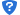 注：政府采购活动中查询及使用投标人信用记录的具体要求为：投标人未被列入失信被执行人、重大税收违法案件当事人名单、政府采购严重违法失信行为记录名单（联合体形式投标的，联合体成员存在不良信用记录，视同联合体存在不良信用记录）。（1）查询渠道：“信用中国”网站（www.creditchina.gov.cn）、中国政府采购网（www.ccgp.gov.cn）、“国家企业信用信息公示系统”（http://www.gsxt.gov.cn/）、“中国社会组织公共服务平台”网站（www.chinanpo.gov.cn）；（2）截止时间：投标截止时间至资格性审查结束；（3）信用信息查询记录和证据留存具体方式：经采购人确认的查询结果网页截图作为查询记录和证据，与其他采购文件一并保存；（4）信用信息的使用原则：经采购人认定的被列入失信被执行人、重大税收违法案件当事人名单、政府采购严重违法失信行为记录名单的投标人，将拒绝其参与政府采购活动。（5）投标人不良信用记录以采购人查询结果为准，采购人查询之后，网站信息发生的任何变更不再作为评审依据，投标人自行提供的与网站信息不一致的其他证明材料亦不作为评审依据。二、评标方法1、本次评标采用综合评分法，是指投标文件满足招标文件全部实质性要求，且按照评审因素的量化指标评审得分最高的投标人为中标候选人的评标方法。2、评标过程中，不得去掉报价中的最高报价和最低报价。3、因落实政府采购政策进行价格调整的，以调整后的价格计算评标基准价和投标报价。三、符合性审查符合性审查中所涉及到的证明文件及材料，均需在电子投标文件中提供原件扫描件（或图片），否则为无效投标。评标委员会依据有关法律法规和招标文件的规定，对符合资格的投标人的投标文件进行符合性审查，以确定其是否满足招标文件的实质性要求，并记录评审结果。1、评标委员会认为投标人的报价明显低于其他通过符合性审查投标人的报价，有可能影响产品质量或者不能诚信履约的，应当要求其在评标现场合理的时间内提供书面说明，必要时提交相关证明材料;投标人不能证明其报价合理性的，评标委员会应当将其作为无效投标处理。2、投标文件属下列情况之一的，按照无效投标处理：（1）未按照招标文件的规定提交投标承诺函的；（2）投标文件未按招标文件要求签署、盖章的；（3）不具备招标文件中规定的资格要求的；（4）不符合第三章采购项目内容及其他要求的；（5）报价超过招标文件中规定的预算金额或者最高限价的；（6）投标文件含有采购人不能接受的附加条件的；（7）法律、法规和招标文件规定的其他无效情形。3、有下列情形之一的，视为投标人串通投标，其投标无效：（1）不同投标人的投标文件由同一单位或者个人编制；（2）不同投标人委托同一单位或者个人办理投标事宜；（3）不同投标人的投标文件载明的项目管理成员或者联系人员为同一人；（4）不同投标人的投标文件异常一致或者投标报价呈规律性差异；（5）不同投标人的投标文件相互混装；4、不同投标人电子投标文件制作硬件特征码(网卡MAC地址、CPU序号、硬盘序列号等)雷同时,视为“不同投标人的投标文件由同一单位或者个人编制”或“不同投标人委托同一单位或者个人办理投标事宜”,其投标无效。评标专家应严格按照招标文件要求查看“硬件特征码”相关信息并进行评审,在评标报告中显示“不同投标人电子投标文件制作硬件特征码”是否雷同的分析及判定结果。投标人应当遵循公平竞争的原则，不得恶意串通，不得妨碍其他投标人的竞争行为，不得损害采购人或者其他投标人的合法权益。在评标过程中发现投标人有上述情形的，评标委员会应当认定其投标无效，并书面报告本级财政部门。5、细微偏差不影响投标文件的有效性。细微偏差是指投标文件在实质上响应招标文件要求，但提供了不完整的技术信息和数据等情况，并且补正后不会对其他投标人造成不公平的结果。如投标文件中大写金额和小写金额不一致的，以大写金额为准；总价金额与单价金额不一致的，以单价金额为准，但单价金额小数点有明显错误的除外。6、相同品牌的认定使用综合评分法的采购项目，提供相同品牌产品且通过资格审查、符合性审查的不同投标人参加同一合同项下投标的，按一家投标人计算，评审后得分最高的同品牌投标人获得中标人推荐资格;评审得分相同的，由采购人或者采购人委托评标委员会按照招标文件规定的方式确定一个投标人获得中标人推荐资格，招标文件未规定的采取随机抽取方式确定，其他同品牌投标人不作为中标候选人。非单一产品采购项目，采购人应当根据采购项目技术构成、产品价格比重等合理确定核心产品，并在招标文件中载明。多家投标人提供的核心产品品牌相同的，按前款规定处理。四、评标标准注：1、评标标准中所涉及到的证书及材料，均须在电子投标文件中提供原件扫描件（或图片），否则不得分。五、评标结果    评标委员会按评审后得分由高到低顺序推荐3名中标候选人。得分相同的，按投标报价由低到高顺序排列。得分且投标报价相同的并列。投标文件满足招标文件全部实质性要求，且按照评审因素的量化指标评审得分最高的投标人为排名第一的中标候选人。第六章合同条款及格式一、合同一般条款1. 定义1.1“合同”系指甲方和乙方（简称合同双方）已达成的协议，即由双方签订的合同格式中的文件，包括所有的附件和组成合同部分的所有其他文件。1.2“合同价格”系指根据合同规定，在乙方全面正确地履行合同义务时应支付给乙方的款项。1.3“甲方”系指通过招标方式，接受合同服务的采购人1.4“乙方”系指中标后提供合同服务的中标方或供应商。2.适用范围本合同条款仅适用于本次招标活动。3.技术规格和标准本合同项下所提供服务的技术规格标准应与本招标文件技术规格规定的标准相一致。4.合同期限即自	年	月	日起至	年	月	日止。5.价格除非合同中另有规定，乙方为其所提供货物设备和服务而要求甲方支付的金额应与其投标报价一致。6.索赔6.1乙方对所提供货物设备和服务与合同要求不符负有责任，并且甲方已于合同规定的期限内提出索赔，乙方应按甲方同意的下述一种或多种方法解决索赔事宜。6.1.1乙方同意甲方取消其不符合要求的货物设备和服务项目，退还已经收取的该类货物设备的货款。6.1.2对于情节严重、造成甲方损失金额巨大的，同意甲方终止全部项目合同，并赔偿甲方因此造成的损失。6.2 如果甲方提出索赔通知后 30天内乙方未能予以签复，该索赔应视为已被乙方接受。若乙方未能在甲方提出索赔通知的 30天内或甲方同意的更长一些的时间内，按甲方同意的上述任何一种方式处理索赔事宜，甲方将乙方提供的履约保证金中扣回索赔金额，同时保留进一步要求赔偿的权利。7.不可抗力7.1签约双方任一方由于受诸如战争、严重火灾、洪水、台风、地震等不可抗力事故的影响而不能执行合同时，履行合同的期限应予以延长，延长的期限应相当于事故所影响的时间。不可抗力事故系指甲乙双方在缔结合同时所不能预见的，并且它的发生及其后果是无法避免和无法克服的事故。7.2受损一方应在不可抗力事故发生后尽快用电报、传真或电传通知对方，并于事故发生后 14天内将有关部门出具的证明文件用特快专递或挂号信寄给对方审阅确认。一旦不可抗力事故的影响持续 60天以上，双方应通过友好协商，在合理的时间内达成进一步履行合同的协议。8.履约保证金8.1履约保证金的有效期至供货完毕且验收合格。8.2乙方提供的履约保证金按规定格式转帐支票、电汇的形式提供，与此有关的费用由乙方负担。8.4如果乙方未能按合同规定履行其义务，甲方有权从履约保证金取得补偿。9.争议的解决9.1在执行合同中发生的与本合同有关的争端，双方应通过友好协商解决，经协商在 60天内不能达成协议时，应提交仲裁。9.2 提交正式仲裁的争端属涉外的，应在北京或中国国内其他地点，由指定的国际经济仲裁委员会根据该委员会的仲裁程序或规则予以最终裁决。9.3 合同双方均为国内法人的，其争端的仲裁应由合同发生地许昌市仲裁委员会根据其仲裁程序进行。9.4 仲裁裁决应为最终决定，并对双方具有约束力。9.5 除另有裁决外，仲裁费应由败诉方负担。9.6 在仲裁期间，除正在进行的仲裁部分外，合同其他部分继续执行。10.合同终止10.1合同到期甲乙双方均未提出新的意向，合同自行终止。合同期内任何一方不得擅自停止协议，否则应负担所造成的一切损失。如一方因故需终止合同，必须提前三个月书面通知另一方，经双方达成一致意见后，方可终止。10.2 出现下列情况时合同自动终止：10.2.1发生不可抗力时。10.2.2一方不履行合同条款，造成另一方无法执行合同协议，协商又不能求得解决，合同终止，责任方赔偿损失。11.合同修改对于合同的未尽事宜，需进行修改、补充和完善的，甲乙双方必须就所修改的内容签订书面的合同修改书，作为合同的补充协议。12.适用法律本合同应按中华人民共和国的法律解释。13.主导语言与计量单位13.1 合同书写应用中文书写。13.2 除技术规格另有规定外，计量单位均使用中华人民共和国法定计量单位。14.合同生效除非合同中另有说明，本合同经双方签字盖章，并在招标人收到乙方的履约保证金后，即开始生效。二、合同特殊条款（具体条款由甲乙双方根据该项目的特殊性协商约定）略。合同特殊条款是合同一般条款的补充和修改。如果两者之间有抵触，应以特殊条款为准。三、 合同书（仅供参考，最终以签订合同为准，最终签订合同的主要条款不能与招标文件有冲突）合同编号：供方：需方：供、需双方根据年月日招标人签发的中标通知书和招投标文件，并经双方协商一致，在平等互利的基础上，达成以下合同条款：一、招标文件、投标文件、澄清文件及材料（如果有的话）、中标通知书、合同条款、补充协议（如果有的话）均为合同不可分割的部分。二、货物名称、数量、规格、型号、金额及交货期三、设备质量要求及供方对质量负责的条件和期限    1、供方提供的货物须是全新的且保证不是库存或积压品(包括零部件)，符合国家、部委或地方相关标准以及该产品的出厂标准。2、供方应在产品使用期限内，承担所提供的货物因自身质量原因产生的责任。四、交货时间、地点、方式：年月日前，供方负责将货物按需方规定的地点交货、安装、调试完毕，并具备验收条件。五、货物标志、包装、运输：按招标文件办理。供方将货物直接运至规定的地点，运费自理。六、技术资料及技术服务：供方在交货时应执行招标文件中有关技术资料、技术服务的规定，向需方交付技术资料并进行技术培训。七、货物验收：验收标准按招标文件规定执行。需方有权对供方所交货物抽样做试运行实验、实验室检查。八、售后服务：按招标文件及投标文件相应条款执行。九、结算方式：十、法律责任    1、供方所交的货物品种、品牌、型号、规格、质量不符合招、投标文件及本合同规定，需方有权拒收，供方应在本合同规定的交货期内负责更换并承担因更换而支付的费用。因更换而造成的逾期交货，则按逾期交货处理。    2、供方逾期交付货物，应向需方每日支付逾期交货部分货款总值5%的违约金；在合同规定的交货期满15日仍未全部交货，按不能交货处理。仅支付已验收货物的货款，供方应承担由此发生的全部费用。    3、供方在本合同规定的交货期内不能交货，应向需方支付全部合同金额5%的违约金，需方有权终止合同。    4、需方无正当理由拒收设备，应向供方支付无正当理由拒收设备金额5%的违约金。    5、因供方原因造成逾期付款，需方不承担责任。十一、质量鉴定：因质量问题发生争议，由许昌市技术监督局或其指定的机构进行质量鉴定，该鉴定结论是终局的，供需双方均应当接受鉴定结论。十二、合同生效及其它：本合同经双方法定代表人或委托代理人签字并加盖公章后生效。供方：                                需方：地址：                                 地址：法定代表人：                         法定代表人：委托代理人：                        委托代理人：电话：                                 电话：开户银行：                           开户银行：帐号：                                 帐号：税务登记证号：                         签定时间：第七章 投标文件有关格式  项目名称 投 标 文 件项目编号：招标编号:投  标  人：（盖单位章）法定代表人或其委托代理人：（签字或盖章）日      期： 年  月  日目录一、开标一览表二、资格审查证明材料2.1法定代表人资格证明书2.2法定代表人授权书2.3没有重大违法记录的声明2.4其他资格证明文件或材料 三、符合性审查证明材料3.1投 标 函3.2投标承诺函3.3投标报价一览表3.4技术规格偏离表3.5服务承诺3.6其他符合性证明文件或材料3.7中小企业、监狱企业、残疾人福利性单位声明函一、开标一览表注：本表为本次招标的所有项目及服务的总报价是交付使用前的全部费用，投标人        (全称)  （公章）：                              投标人法定代表人或授权代表:(签字或盖章)日 期(年  月  日)二、资格审查证明材料2.1法定代表人资格证明书投标人名称：单位性质：地    址：成立时间：年月日经营期限：姓名：性别：年龄 职务系     （投标人名称）     的法定代表人。特此证明。投标人（盖章）：法定代表人：（签字或盖章）年     月     日说明：法定代表人参加本招标项目投标的，仅须出具此证明书。2.2法定代表人授权书本人　 法人姓名系　投标人名称的法定代表人，现委托　 姓名 为我方代理人。代理人根据授权，以我方名义签署、澄清、说明、补正、递交、撤回、修改　   项目名称投标文件、签订合同和处理有关事宜，其法律后果由我方承担。本授权书于　  年     月　  日签字生效，特此声明。代理人无转委托权。投标人：（盖单位公章）法定代表人：（签字或盖章）委托代理人：（签字或盖章）2.3没有重大违法记录的声明声　   明本公司参加本次政府采购活动前三年内，在经营活动中没有重大违法记录。（重大违法记录，是指因违法经营受到刑事处罚或者责令停产停业、吊销许可证或者执照、较大数额罚款等行政处罚。）特此声明。本公司对上述声明的真实性负责。如有虚假，将依法承担相应责任。投标人（盖章）：法定代表人或授权委托人：（签字或盖章）年     月     日2.4其他资格证明文件或材料 （投标人须按照“第五章 资格审查与评标办法、评标标准”中“资格审查因素表”要求，提交其他资格证明文件或材料，加盖投标人的单位公章后在此项下提交。）符合性审查证明材料3.1投 标 函致：（采购人）  我们收到了（项目编号）的招标文件，经详细研究，我们决定参加该项目的投标，我们郑重声明以下诸点并负法律责任。1、愿按照招标文件中的条款和要求提供 （项目名称）  的所有采购内容 ，投标总报价为  大写    小写  元人民币。详见“开标一览表”。2、如果我们的投标文件被接受，我们将履行招标文件中规定的各项要求。3、我们同意按招标文件中的规定，本投标文件的有效期为投标截止之日起天。如果成交，有效期延长至合同终止日止。4、我们愿提供招标文件中要求的所有文件资料。5、我们保证在收到中标通知书后，按招标文件的规定向采购人提交履约保证金。6、投标人同意提供按照贵方可能要求的与其投标有关的一切数据或资料，完全理解贵方不一定接受最低价的投标或收到的任何投标。7、如果所提供的货物及服务没有达到采购方所提要求，由投标方负责按实际损失赔偿。8、我们已经详细审阅了全部招标文件，包括修改、补充的文件（如果有的话）和参考资料及有关附件，我们完全理解并同意放弃对这方面有不明及误解的权利。                    投标人：（盖章）                                       法定代表人或授权委托人：（签字或盖章）                                                                             地     址：                          电     话：                                   传     真：               邮     编：年    月    日3.2投标承诺函致采购人：经研究，我方自愿参与贵方年月日（招标编号、项目名称）的投标，将严格遵守《中华人民共和国政府采购法》等相关法律法规规定，并无条件地遵守本次采购活动各项规定。我们郑重承诺：我方如果在本次投标活动中有下列情形之一的，愿接受政府采购监督管理部门给予相关处罚并承诺依法承担相关的经济赔偿责任和法律责任。一、在投标有效期内撤销投标文件；二、在投标文件中提供虚假材料；三、除因不可抗力或招标文件认可的情形以外，中标后不与采购人签订合同；四、与采购人、其他投标人或者采购代理机构恶意串通；五、法律法规及本招标文件规定的其他严重违法行为。投标人名称:（盖章）　　　　　　　　　日　  期：    年   月    日3.3投标分项报价一览表（投标人根据本项目具体情况自行修改投标分项报价一览表格式）投标人（公章）：                                       法定代表人或授权代表:(签字或盖章)3.4技术规格偏离表投标人（公章）：法定代表人或授权代表:(签字或盖章)3.5服务承诺（投标人根据招标文件要求自行编制）3.6其他符合性证明文件或材料根据招标文件要求或投标人认为需要提交的其他证明文件或材料，加盖投标人的单位公章后应在此项下提交。3.7中小企业、监狱企业、残疾人福利性单位声明函（投标人属于该类型的提供,否则不提供）3.7.1中小企业声明函本公司郑重声明，根据《政府采购促进中小企业发展暂行办法》（财库[2011]181号的规定，本公司为      （请填写：中型、小型、微型）企业。即，本公司同时满足以下条件：根据《工业和信息化部、国家统计局、国家发展和改革委员会、财政部关于印发中小企业划型标准规定的通知》（工信部联企业[2011]300号）规定的划分标准，本公司为      （请填写：中型、小型、微型）企业。本公司参加             单位的        项目采购活动提供本企业制造的货物，由本企业承担工程、提供服务，或者提供其他      （请填写：中型、小型、微型）企业制造的货物。本条所称货物不包括使用大型企业注册商标的货物。本公司对上述声明的真实性负责。如有虚假，将依法承担相应责任。企业名称（盖章）：   日  期： 3.7.2残疾人福利性单位声明函本单位郑重声明，根据《财政部 民政部 中国残疾人联合会关于促进残疾人就业政府采购政策的通知》（财库〔2017〕 141号）的规定，本单位为符合条件的残疾人福利性单位，且本单位参加______单位的______项目采购活动提供本单位制造的货物（由本单位承担工程/提供服务），或者提供其他残疾人福利性单位制造的货物（不包括使用非残疾人福利性单位注册商标的货物）。本单位对上述声明的真实性负责。如有虚假，将依法承担相应责任。                                    单位名称（盖章）：                           日  期：注：1.供应商符合中小型、微型企业的须填写以上相应声明函；残疾人福利性单位提供残疾人福利性单位声明函，并对声明的真实性负责。2.供应商属于监狱企业的不需填写此声明函，须附由省级及以上监狱管理局、戒毒管理局（含新疆建设兵团）出具的属于监狱企业的证明文件原件扫描件（或图片）。序号条款名称说明和要求1项目综合说明（一）项目名称：鄢陵县融媒体中心新闻采编播设备采购项目（二）项目编号：Y2020HZ018  招标编号：鄢招公2020022605（三）采购方式：公开招标 （四）项目主要内容主要：融媒体中心采购新闻采编播设备进行招标。（详见附件）（五）预算金额：1531570元；最高限价：1531570元（六）交付（服务、完工）时间：合同签订后10日历天。（七）交付（服务、施工）地点：采购人指定地点2采购人采购人：鄢陵县文化广电和旅游局联系人姓名:石先生              联系电话：0374-7163326 3代理机构招标代理机构：山东龙信达咨询监理有限公司联系人：  滑先生          宋女士联系电话：0371-56658825   181374926264投标人资格要求（一）符合《中华人民共和国政府采购法》第二十二条之规定。（二）未被列入“信用中国”网站(www.creditchina.gov.cn)失信被执行人、重大税收违法案件当事人名单的供应商；“中国政府采购网” (www.ccgp.gov.cn)政府采购严重违法失信行为记录名单的供应商；“中国社会组织公共服务平台”网站（www.chinanpo.gov.cn）严重违法失信名单的社会组织；“国家企业信用信息公示系统” （http://www.gsxt.gov.cn/）经营异常名录或严重失信黑名单。（三）本次招标不接受联合体投标。5最高限价预算金额：1531570元；最高限价：1531570元  超出最高限价的投标无效6现场考察不组织7开标前答疑会不召开8进口产品参与不允许9投标有效期60天（自提交投标文件的截止之日起算）10中标人将本项目的非主体、非关键性工作分包不允许11电子投标文件递交截止时间及开标时间2020年4月22日09时30分（北京时间）12开标地点鄢陵县公共资源交易中心（S219鄢陶路与未来大道交叉口鄢陵创客园院内南楼四楼开标二室）（本项目采用远程不见面开标，投标人无须到交易中心现场）。13投标保证金不收取。供应商应提供投标承诺函。15 代理服务费不收取收取中标人收取采购人收取标准: 参照国家计委计价格[2002]1980号文、发改价格[2015]299号文、[2011]534号文文件费率标准计算。16采购人澄清的时间投标截止时间15日前（澄清内容可能影响投标文件编制的）17投标人对采购文件质疑的截止时间招标公告期满之日起七个工作日18投标文件份数电子投标文件成功上传至【全国公共资源交易平台（河南省·许昌市）】公共资源交易系统电子投标文件1份（文件格式为：XX公司XXX项目编号.file）。注:投标人提交的电子投标文件，必须是通过“许昌投标文件制作系统SEARUNV1.1”制作，并经过签章和加密后生成的电子投标文件。19投标文件的签署盖章电子投标文件：按招标文件要求加盖电子印章和法人电子印章。20评标委员会的组建评标委员会组建：由采购人代表1人和评审专4人组成。其中技术专家   2 人，经济专家 2 人。确定方式：评审专家评标前在河南省政府采购评审专家库中随机抽取。21评标方法综合评分法22中标候选人由评标委员会推荐3名中标候选人。23中标人需提交的资料中标人在接到中标通知时，须向代理机构发送投标报价和主要中标标的的服务要求等电子文档，并同时通知代理机构联系人。邮箱30703862@qq.com。24电子化采购模式□√是。投标人投标时须提供加密电子投标文件、备份文件（使用电子介质存储）。投标人资质、业绩、荣誉及相关人员证明材料等资料原件开标现场不再提供(参加开标会议投标人代表须提供身份证明原件核验身份)。□否。投标人投标时须提供纸质投标文件。投标人资质、业绩、荣誉及相关人员证明材料等资料原件根据招标文件要求提供。25投标人/供应商注意事项：1、需及时查看CA证书信息是否过期，确保所投项目从文件下载至项目结束整个周期CA证书的信息不能变更（包括不能办理延期、丢失补锁、损坏补锁等）。2、使用电子签章需下载PDF阅读器。3、投标人/供应商需确保CA证书的单位、法人等电子签章有效可用。4、招标文件中“投标文件格式”发生变更的，投标人/供应商需重新下载招标文件（EGP版）并重新制作、上传投标文件。5、按照《关于推进全流程电子化交易和在线监管工作有关问题的通知》（许公管办[2019]3号）规定：不同投标人电子投标文件制作硬件特征码（网卡MAC地址、CPU序号、硬盘序列号）均一致时，视为‘不同投标人的投标文件由同一单位或者个人编制’或‘不同投标人委托同一单位或者个人办理响应事宜’，其投标无效。评审专家应严格按照要求查看“硬件特征码” 相关信息并进行评审，在评审报告中显示“不同投标人电子投标文件制作硬件特征码”是否雷同的分析及判定结果。序号设备名称技术参数单位数量1非线编系统一．硬件配置描述：1.CPU： I9，主板：专业工作站主板，内存：32G，专业显卡，SSD 256G 系统硬盘，希捷SATA 4T素材硬盘，刻录机，长城500W服务器版电源， 24寸液晶显示器2台，Windows10 64位操作系统，系统专用工控机箱，木质音箱，2.最新版本字幕软件、最新版编辑软件、专业调色软件 3.专用彩色快捷键标识键盘、光电鼠标、系统光盘、全中文使用手册、系统保修卡二、特点描述：▲1.集成白名单过滤引擎，采用“除非明确允许，否则都禁止”的原则，对所有本机通过USB接口、CD/DVD/BD-ROM、局域网共享进行的读取和写入操作进行分析和过滤，支持目前主流的音视频、图片、文档、P2卡等多种格式。▲2.集成计算机安全行为规范监测引擎对计算机运行期间的重要操作进行记录和截图，对高危行为进行报警，如：网络流量异常、工作站失联、异常开启、非法进程启动、软硬件及配置变更、非法素材拷贝等。管理人员可远程快速查询或提取系统快照，排查具有安全隐患的操作。1套2音频编辑工作站主机配置：操作系统正版Mac OS Sierra\MAYA\PS\AE\FINAL CUT (以上要求最新版）显示屏：屏幕尺寸27英寸屏幕分辨率5120x2880屏幕比例16:9背光类型LED背光屏幕描述IPS屏，Retina 5K屏，支持十亿色彩触摸功能不支持触摸 处理器：CPU系列英特尔 酷睿i5 7代系列CPU型号Intel 酷睿i5 7600KCPU主频3.8GHz最高睿频4.2GHz总线规格DMI 8 GT/s缓存L3 6MB核心代号Kaby Lake核心/线程数四核心/四线程制程工艺14nm存储设备：内存容量8GB（4GB×2）内存类型DDR4 2400MHz内存插槽4xSO-DIMM最大内存容量64GB硬盘容量2TB硬盘描述Fusion Drive融合驱动器显卡：显卡类型独立显卡显卡芯片AMD Radeon PRO 580显存容量8GBDirectX12 多媒体设备：摄像头FaceTime HD摄像头麦克风内置麦克风音频系统立体声扬声器声卡描述集成网络通讯：蓝牙支持，蓝牙4.2模块无线网卡支持802.11 a/b/g/n无线协议有线网卡1000Mbps以太网卡I/O接口：数据接口4×USB3.0音频接口耳机输出接口网络接口RJ45（网络接口）其它接口电源接口，2×Thunderbolt（USB-C）端口读卡器多合1读卡器键鼠特性带有数字小键盘的 Magic Keyboard，Magic Mouse 2专业音频录制软件1套3专业声卡输入通道：4	输出通道：4	采样率：44.1K Hz ~192K Hz	支持平台：Windows and Mac OS X驱动支持：Direct sound, WDM and ASIO2.0麦克风1 / 2 输入 (于最小增益)：频率响应：22Hz to 22kHz (+/-0.1dB)动态范围：100dB, A-加权信噪比：-100dB, A-加权总谐波失真加噪音：<0.0061% (-90dB）交调失真：-87dB @ 1kHz。输入阻抗：Mic in: 1.8KΩ,典型可调增益范围：+34dB总增益范围：+50dBInst 1/2 输入(于最小增益)：频率响应：22Hz to 22kHz (+/-0.1dB)动态范围：100dB, A-加权信噪比：-100dB, A-加权总谐波失真加噪音：<0.0061% (-90dB）交调失真：-87dB @ 1kHz输入阻抗：Inst in: 500K Ohms,典型可调增益范围：+39dB总增益范围：+39dB 耳机输出 1&2 (在最大音量负载100Ω):：频率响应：22Hz to 22kHz (+/-1dB）功率：90mW/100Ω总谐波失真加噪声：<0.06% (-66dB)信噪比：-90dB, A-加权最大输出电平/100Ω：+2.0dBV, 典型输出阻抗：75Ω负载阻抗：32 to 600Ω重量：1.08kg (2.38lbs)尺寸：165 x 185 x 58 mm信号输出 1/2 (非平衡)：频率响应：22Hz to 22kHz (+/-0.1dB)动态范围：102dB, A-加权信噪比：-102dB, A-加权总谐波失真加噪音：<0.003% (-90 dB)交调失真：-87dB @ 1kHz。额定输出电平：非平衡 +4dBV,典型最大输出电平：+11dBV,典型输出阻抗：150Ω负载阻抗：600Ω最小1台4专业调音台16个输入通道,10个话筒输入,4组立体声线路输入,1-8通道设三段式中段扫频均衡,9/10-15/16通道设三段式均衡器,前6个话筒通道内置压缩器,所有通道均有高通滤波器1台5专业录音话筒功能:1.平直且范围极宽的频率响应再现极其清晰自然的音乐和语音2.带响应设置图形显示的低音衰减和中音增强（临场提升）控制3.抗电磁交流声能力改善，能够有效地屏蔽电脑显示器产生的宽频带干扰4.内置的“空气悬浮”震动隔离真正消除了机械噪声的传递5.高效的防喷罩无需安装其他保护装置即可消除呼吸爆音，即使在近距离谈话或叙述时6.目前随附A7WS可拆卸式防风罩，专为近距离谈话设计，能够减少爆音，并使语调更加柔和7.带卡式螺母的轭式支架，便于安装和拆卸话筒，并能精确控制话筒位置8.经典的心形指向性，频率均衡并且呈轴对称，可以提供最大限度隔离并能将离轴干扰降到最低9.坚固的构造和出色的拾音头保护装置确保使用安全可靠技术规格:传感器类型: 动圈拾音模式: 心形频率响应自: 50 Hz频率响应至: 20 KHz灵敏度 (dBV/Pa): -59,0 dBV/Pa灵敏度 (mV/Pa): 1,12 mV/Pa重量: 765 g2个6耳机耳机:封闭式佩戴方式:头戴式主要用途:监听,HiFi换能原理:动圈式驱动单元/直径:40mm动圈单元频率响应:16Hz - 20kHz阻抗:32欧灵敏度:112dB最大功率:200mW2个7防喷罩专业防喷罩2个8话筒支架万向话筒支架2个9音频线缆及接头进口音频线缆及接口1项10媒资管理系统配置：3U机架式服务器,Intel Xeon E5-2640V4 (2.4GHz,10核) 2个,内存：DDR4 16GB （最大支持256GB），系统硬盘：SSD 240G 2块 RAID1，16盘位，DVD光驱，RAID支持：RAID 0／1／10／5／6／JBOD，集成显卡 ，网络系统：10G SFP+万兆光纤接口 2个，1000M以太网RJ45接口 2个，供电系统：专用1000W（1+1）服务器冗余电源，操作系统： Windows7 64位，MySQL数据库。技术特性：1.可与非编软件完美结合，在非编软件完成采集素材后，被采集好的素材可直接添加到媒资素材库中；在非编软件输出素材成片后，成片可直接添加到媒资导入列表中。2.支持无带化文件夹格式及其数据结构的导入，并对主文件进行编目。支持对导入媒资系统的视音频文件添加附件。3.采用B/S与C/S结合的架构，可满足局域网不同工作环境的灵活应用。4.B/S界面支持视频文件上传、检索、查看编目信息、根据编目信息入出点进行下载或者打点下载5.支持4K文件的导入、预览和转码下载及WEB节目预览和下载6.集成磁盘存储管理系统、媒资管理服务器、媒资编目系统、媒资检索系统等几大功能，支持编目信息出点下载和段落下载，用户可对视音频文件进行打点下载，并具有下载分享功能。7.针对个人用户需求设计，避免了庞大臃肿的无用功能。同时，用户能够跟据用户自身需要自定义编目内容，完全的个性化、快速灵活的媒资管理工作流程。8.用户对进入媒资入库管理界面中的素材进行编目，编目内容既可按国家规定编目标准进行，也可根据用户实际需求自行定义。同时支持智能自动编目。9.采用角色和用户的权限管理机制，可以制定多种角色类别，包括上载员，编目员，审核员或下载员等，并为每种角色设置不同的权限；每一种权限可对应一个或多个客户端功能模块，而每一个用户可以隶属于一个或多个角色类别。10.客户端应用采用灵活的模块化设计，可以适用于有限台计算机组成的小规模媒资系统，也可以在大规模网络中分散布设，以满足不同规模媒资系统的需求。11.客户端应用模块可以与用户绑定，满足流动办公的需要，实现客户端用机一机多用，有效提高设备的利用率。12.可自定义媒资入库工作流程，媒资管理系统提供了工作流程模板设计工具，可以根据不同应用设定不同的媒资入库流程。同时支持多种入库流程并行工作，支持复杂系统的多样化应用，满足不同部门的各自需求。13.编目条目采用层次化结构设计，提供了节目编目信息的目录树管理，使节目层、片断层的编目信息更加清晰，编目时可提供段落设置、关键帧截取等实用功能。14.提供方便、快捷的检索下载工具，可根据不同需要自定义检索项目和检索模板，并提供模糊、精确多种查询方式。15.新颖媒体、编目审核标签设计，带有醒目的特殊标识或红字显示，使审核结果一目了然，并且保留历史记录清单，可以随时查询到整个审批过程。16.提供异常断电保护功能，在工作环境断电后，网络存储可以接收外部UPS发出控件信号，将所有缓存中的数据写入磁盘，进行所有进程数据的保存，并自动控制存储服务器关机，避免因意外断电对用户数据的破坏。1套11TS流字幕插播专用控制机1.酷睿I5处理器，8G内存，系统硬盘1T/DVD ROM/键盘、鼠标，22寸液晶显示器，字幕、动画插播软件，用户操作手册
2.具有完善的编辑、控制和管理的总控功能。系统采用集中编辑、集中控制； 3.总控软件统一调度所有图文字幕插播器，控制各节目插播相同或不同的游字和挂角。1套12TS单流插播器▲单台字幕机处理双个流中8套节目的字幕插播,含游字、角标
具有游动字幕功能、动静态挂角功能、截屏功能（夜间播出）、满屏画功能（翻屏）；插播系统功能：
▲1、插播通道独立性：插播器各插播通道相互独立，同一时刻各通道可插播相同的字幕和挂角，也可插播不同的字幕和挂角；▲2、支持“图像画面缩放功能”：卡压缩图像画面的高度，使画面底部清空，以放置插播的字幕。插播的字幕不影响原字幕；▲3、支持“半透明叠加效果”，插播的字幕具有半透明效果，共256色，并可调； 
▲4、字幕游走速度可调：有插播器插播的字幕游走速度可调，每分钟游走90至180个字；▲5、支持“分组插播功能”，可将所搜到的节目频道进行分组管理。对以组为单位进行插播的字幕或挂角，组内成员均可以收到。3台13TS流广告截播服务器(IP)1.单机双流四套节目的广告截播
2.英特尔®酷睿I7四核处理器、8GB DDR3内存、1T SATAII硬盘、千兆以太网卡、DVD-ROM 光驱、22寸液晶显示器、键盘、鼠标、2G独立显卡、Microsoft Windows操作系统
▲3.TS流截播软件
支持无人值守自动播出和手动播出两种模式；
内嵌专用算法技术，大大提升了设备的运算效率和系统稳定性；
支持广告素材预览，可以方便地预览待截播的广告内容；
支持定时自动、手动、循环、定时等多种截播模式；
支持多种MPTS格式，兼容性好，包括VBR或者CBR码流；
操作简单快捷，各截播通道播出停止均有相应快捷键，一键截播，一键停止。2台14交换机24口千兆三层网络交换机2台15机柜24U标准机柜1台16IP切换器千兆网卡，主备路信号切换1台17系统集成进口线材辅材及系统集成费1项18在线编存储服务器升级原有设备存储空间升级、维护、固件、软件升级等。1项19虚拟演播室升级1、满足录播、新闻口播、蓝箱抠像等演出要求2、灯光要求除遵循中广电设计院《演播室灯光设计说明》的有关规定外，满足实际使用要求。声装设计要点：3、具有均匀合理的声压级，保证语音清晰度和语言可懂度。4、声压级80——92dB5、声场不均匀度正负4dB6、干扰噪声声压级低于语音最低声压级10dB以上7、动态范围80Hz----16KHz,大于85Db8、演播室内自然混响接近音频系统所需混响时间9、有足够输出功率和声增益，声场均匀扩散扬声器辐射特性和摆放位置合理选定要较小环境噪声和本底噪声（装修时控制），墙体，吊顶，地板，空调管道，通风管道，门窗，观察窗作隔声隔板处理，本底噪声小于30Db合适的混响时间：能提高语音的清晰度和音色的丰满度，音控室及小口播间ts0.4---1.10s。墙面的高频吸声材料，矿棉板，阻尼隔声垫层，也可配置钻孔吸声结构（钻版或纤维钻孔）及织物（阻燃泡沫，塑料等构造）。护墙采用胶合板或砌筑共振吸声器，用来控制低频混响，其他部位可做多孔吸声处理。对于混响时间的处理，还要考虑频率传输特性曲线，使其平坦10、演播室1000Hz声场不均匀度不大于正负3.5dB11、合理设计并均匀分布吸声材料，地面，顶部，侧墙12、利用好前期反射声，有助于直达声的响度，增加亲切感和空间感。侧墙重要，但后墙要做吸声处理，否则影响声音的清晰度合理设计和安置各种类型扩散体，提高音频信号传输均匀度。噪声控制小于30dB,扩声时小于40dB声染色（某频率过分强与弱破坏均匀性）（80---500Hz）声聚焦：声波在凹面体上传播，形成集中反射区，避免形成圆形凹面，采用凸型机构加吸声材料震动回声（有连续的重叠声），声源在平行界面或一平面与一凹面之间发生反射，当界面达到一定距离时将产生此现象，不要在墙面形成一平面光滑界面，拾声设置，扬声器角度调整地面处理：13、水晶橡胶地面处理，地坪材料为弹性耐磨地板，采用无接缝整片现场涂装；底层具有一定的弹性，面层用水性材料；材料生产企业通过ISO9001:2008（国际质量管理体系）、ISO14001（ 环境管理体系）；材料获得国家环境保护部中国环境标志“十环”（I型）认证； 
地坪厚度：2.5mm
耐磨性：具有超强的耐磨、耐划痕、抗冲击性能力。
耐污性：表面进行了UV处理，具抗污、防滑的能力。
抗菌性：表面进行了抗菌处理，抑制细菌繁殖，无毒无害、安全环保。
低噪音：吸音效果可以达到15dB。
稳定性：中间的玻璃纤维层使产品具有尺寸稳定性。其他要求：14、专用场景定制3套15、系统所涉及灯光及声学装饰的设计标准规范，产品标准规范等， 符合以下条例及规范，如有新的标准应采纳新标准。1项20肩扛式高清摄像机一、参数部分：1、摄像机部分成像设备（类型）：35 型单芯片 Exmor CMOS有效像素：17:9 4096 (H) x 2160 (V)            16:9 3840 (H) x 2160 (V)内置光学滤波片：ND 滤镜               关： 清晰                1： 1/4ND                2： 1/16ND                3： 1/64ND                线性可变 ND（1/4ND 至 1/128ND）灵敏度（2000 lx，89.9% 反射率）：视频伽玛： T14（3840 x 2160/23.98P 模式 3200K）ISO 灵敏度：ISO 2000（S-Log3 Gamma D55 光源）最低照度：0.7 lx（+18dB,23.98P，快门关，ND 透明，F1.4）信噪比：57 dB (Y)（典型）快门速度：1/3 秒至 1/9,000 秒慢动作和快动作功能：XAVC-I 模式 3840x2160： 1 至 60 帧（59.94P、50P、29.97P、23.98P、25P）XAVC-I 模式 1920x1080:1 至 180 帧（59.94P、29.97P、23.98P）1 至 150 帧（50P、25P）XAVC-L 模式 3840x2160：1 至 60 帧（59.94P，50P，29.97P，23.98P，25P）XAVC-L 模式 1920x1080： 1 至 120 帧（59.94P、50P、29.97P、23.98P、25P）白平衡：预设，内存 A，内存 B(1500K-50000K)/自动追踪白平衡增益：-3、0、3、6、9、12、18 dB、AGC伽玛曲线：STD,HG,User,S-Log2, S-Log32、拍摄性能: 
快门描述:1/3-1/9000 秒最低照明度:0.7 流明 
白平衡预设:内存 A，内存 B（1500K-50000K），自动追踪白平衡3、录制参数: 
录制格式:MPEG-4H.264/AVC4、输入/输出音频输入：XLR 型 3 针（母头）(x 2)，线路/麦克风/麦克风 +48 V 可选 麦克风参考： -40，-50，-60dBuSDI 输出：BNC(x2)，可切换选择 3G-SDI/HD-SDI SMTPE292M/424M/425MUSB：USB 设备，迷你-B (x1)耳机输出：小型立体声插孔 (x1)，-16 dBu 16Ω扬声器输出：单声道DC 输入：DC 插孔远程控制：立体声迷你插孔（直径 2.5 mm）HDMI 输出：A 型 (x1)选项：4 针，A 型用于 W-LAN (x1)5、监控内置液晶监视器：8.8cm（3.5 英寸），约 156 万像素点6、内置麦克风内置麦克风：全指向单声道驻极体电容麦克风录音系统:LPCM 24 bit，48 kHz，4 通道7、存储性能: 存储介质 XQD 卡插槽（x2），SD 卡插槽（x1）用于保存配置数据10、电池性能: 电池类型:原装配套锂电池耗电量:大约 19W二、摄像机附件:包装清单:机身、机身盖x1、寻像器x1、寻像器罩x1、目镜x1手柄遥控x1、USB无线LAN模块x1、无线遥控器x1、适配器支架x1、交流适配器x1、电池充电器x1、电池组x1、电源线x22套21摄像机镜头镜头画幅:APS画幅镜头镜头分类:摄像机镜头镜头用途:广角镜头镜头类型:变焦镜头结构:15组18片（包含6片非球面镜片，3片ED镜片）镜头卡口:E卡口滤镜尺寸:95mm光学参数最大光圈:F4.0最小光圈:F22光圈叶片数:7片（圆形光圈）焦距范围:18-110mm等效焦距:27-165mm最近对焦距离:0.4-0.95m最大放大倍率:0.122倍视角范围:APS-C画幅：约76°-14°30’防抖性能:光学防抖其它参数镜头直径:110mm镜头长度:167.5mm镜头重量:约1105g(不含三脚架撑架)1套22转接环Nex E口转EF口镜头自动对焦智能转接环 1套23电池参数配置：电池类型：摄像机锂电池电池容量：6600mAh使用方法：根据电池的正确极性将电池放入充电器中。将充电器接入电源。当充电器的电源指示灯变为绿色时，表示充电完毕4块24存储卡容量：120G读取速度：440MB/S写入速度：400MB/S端口：PCIeGen2/USB3.04张25XQD读卡器XQD卡读卡器2台26专用包摄像机专用包2个27托板V口摄像机托板2套28专业三脚架主要参数：1.云台类型：液压云台2.最高工作高度：1760mm3.最低工作高度：670mm4.最大负荷：12kg5.管径：16mm6.节数：3节7.俯仰阻尼:1-48.水平阻尼:1-49.动态平衡:1-810.球碗直径:100mm11.俯仰角度:+90°/-72°12.水平仪:玻璃2套29专业微单详细参数产品类型：微单更多微单相机操作方式：全自动操作传感器类型：Exmor R CMOS传感器尺寸：全画幅（35.7*23.8mm）有效像素：6100万高清级像素更多同价位高清级像素相机>拍摄样张>数码变焦：4倍影像处理器：Bionz X最高分辨率：9504×6336镜头特点镜头卡口：E卡口对焦方式：快速型混合自动对焦对焦点数：567个相位检测自动对焦点，425个对比度检测对焦点显示功能显示屏类型：触摸屏显示屏尺寸：3英寸显示屏像素：144万像素液晶屏取景器类型：OLED电子取景器描述：约576万总像素快门性能快门类型：电子控制纵走式焦平面快门快门速度：静态图像：1/8000秒至30秒，B门动态影像：1/8000秒至1/4秒（1/3步级）闪光灯闪光模式：禁止闪光，自动闪光，强制闪光，低速同步，后帘同步闪光，红眼消除，无线遥控（使用外接闪光灯），高速同步（使用外接闪光灯）闪光灯回电时间：1/250秒存储参数存储卡类型：SD/SDHC/SDXC卡文件格式：XAVC S 4K，XAVC S HD，AVCHD电池性能电池类型：充电电池续航能力：静态影像：约530张（取景器），约670张（LCD）(CIPA 标准)实际动态拍摄：约90分钟（取景器），约105分钟（LCD）(CIPA 标准)连续动态拍摄，约160分钟（取景器），约170分钟（LCD）(CIPA 标准)1台30人像镜头镜头画幅：135mm全画幅镜头镜头分类：微单镜头镜头用途：标准镜头镜头类型：变焦镜头结构：13组18片（包括一片ED镜片，一片超级ED镜片）镜头卡口：FE卡口对焦方式：M/A（手动优先自动对焦）和M（手动对焦）滤镜尺寸：82mm驱动马达：DDSSM光学参数最大光圈：F2.8最小光圈：F22光圈叶片数：9片（圆形光圈）焦距范围：24-70mm等效焦距：36-105mm最近对焦距离：0.38m最大放大倍率：0.24倍视角范围：APS-C画幅：约61-23度35mm等值：84-34度其它参数镜头直径：87.6mm镜头长度：136mm镜头重量：886g1套31变焦镜头镜头画幅:	135mm全画幅镜头镜头分类:	微单镜头镜头用途:	中长焦镜头镜头类型:	变焦镜头结构:	18组23片（包括四片ED镜片，两片超级ED镜片）镜头卡口:	索尼FE卡口滤镜尺寸:	77mm最大光圈:	F2.8最小光圈:	F22光圈叶片数:	11片（圆形光圈）焦距范围:	70-200mm等效焦距:	105-300mm最近对焦距离:	0.96m最大放大倍率:	0.25倍视角范围:	APS-C画幅：约23-8度35mm等值：约34°-12°30'1套32广角镜头1.主要性能镜头画幅：135mm全画幅镜头镜头分类：微单镜头镜头用途：超广角镜头镜头类型：变焦镜头结构：16片13组（超级非球面镜片，ED镜片，纳米镀膜，氟镀膜）镜头卡口：索尼E卡口滤镜尺寸：82mm驱动马达：USM2.光学参数最大光圈：F2.8光圈叶片数：11片焦距范围：16-35.0mm最近对焦距离：0.28m最大放大倍率：0.19倍3.其它参数镜头直径：89mm镜头长度：122mm镜头重量：680g1套33存储卡容量：128G速度：读取速度300MB/S，写入速度299MB/S产品尺寸：24mm*32mm*2.1mm可靠性：可在恶劣环境下工资，可防水、防震、耐冷、抗X光工作温度：-25°--   85°2张34电池电池类型：锂电池电池容量：2280mAh外形尺寸：38.7*22.7*51.7mm产品重量：83g4块35独脚架材质：碳纤维适用机型：单反、摄像机脚管节数：4节最大管径：34.2mm折合高度：76cm最低工作高度：76cm最高工作高度：191cm脚管锁类型：扳扣式云台类型：液压云台螺丝尺寸：1/4承重：10kg自重：1.98kg1支36无线胸麦规格：声学和电器范围：2.4GHz数字频率捷变系统传输类型：预极化压力传感器拾音模式：全向等效输入噪音最大增益：21.8dB频率范围：50Hz-20KHz外部麦克风输入：20Hz-20kHz最大输出电平：+3dBu最大SPL：100Db SPL动态范围：100dBA电源要求：内置锂电池可通过USB充电电池寿命：长达7小时模拟输入：3.5mmTES灵驾驶麦克风输入模拟输出：3.5mmTRS计算机连接：USB1套37专用双肩包专业双肩包1个38高速SD读卡器高速SD卡读卡器1个39手持式摄像机基本性能：传感器类型：Exmor RS CMOS传感器尺寸：1英寸（13.2×8.8mm）最大像素：2000万有效像素：1420万镜头参数光学变焦：12倍实际焦距：f=9.3-111.6mm等效35mm焦距：f=29.0-348.0mm最大光圈：F2.8-4.5滤镜直径：62mm显示参数液晶屏尺寸：3.5英寸液晶屏像素：156万取景器描述：0.39英寸OLED，约144万像素拍摄性能对焦范围：广角：10mm-无穷远，长焦：1000mm-无穷远快门描述：[60i]：1/8-1/10000（以24p拍摄时为1/6-1/10000） [50i]：1/6-1/10000最低照明度：1.7lux白平衡：自动，预设（室内：3200K，室外：5600K±7级，色温设置范围：2300-15000K），一键式A、B，自动可选录制参数麦克风：内置全指向立体声驻极体电容功能参数无线性能：WiFi：支持IEEE 802.11 b/g/n，2.4 GHz 带宽NFC功能：支持其它功能：工作温度：0-40℃储存温度：-20-60℃接口性能USB接口：Micro USB2.0HDMI接口：支持其它接口：音频输入：XLR型3针（母头）(x2)，线路/麦克风/麦克风 +48 V 可选视频输出：已集成到 Multi/Micro USB 插孔 (x1)，RCA 针 (x1)，复合 1.0Vp-p，75Ω音频输出：已集成到 Multi/Micro USB 插孔 (x1)，RCA 针（单声道）(x1)SDI输出：BNC(x1)，3G/HD/SD SMPTE ST 424/ST 292-1/ST 259 标准耳机输出：立体声迷你插孔 (x1)扬声器输出：单声道DC输入：DC插孔远程控制：立体声迷你插孔（直径2.5mm）存储性能存储介质：MS/SD，SD外观设计产品尺寸：171.3×187.8×371.3mm产品重量：约1895g（仅机身）约2270g（含镜头罩，眼罩，NP-F770电池）5台40摄像机电池电池类型：锂充电电池电池容量：47.5Wh/6600mAh外形尺寸：W 38.4*H 60.0*D 70.8mm产品重量：300g其他性能：最大输出电压DC 8.4V15块41专用存储卡参数配置：性能：读取速度高达170MB/S      写入速度高达90MB/S尺寸：24mm*32mm*2.1mm视频：U3视频等级      V30视频等级      Class10视频等级工作温度：-25°至85°储存空间：128G10张42读卡器高速SD卡读卡器5台43采访话筒参数配置：1、传感器类型：  φ14背极式驻极体电容极头   2、电路特征：  JFET阻抗变换；电子平衡                               3、指向性 ：   超窄指向        4、频响(-3dB) ：   50Hz~20KHz                                         5、灵敏度：（@ 2500Ω负载,0dB=1V/Pa）-36db±2db（15mv/Pa）6、额定输出阻抗：（@1KHz）  100Ω                              7、最小负载阻抗：2500Ω8、本底噪声：(等效SPL  <A计权IEC651> )  22dB            9、信噪比：(1KHz @1Pa) 72dB10、最大声压级：（20Hz~20KHz,THD < 1%,2500Ω负载）124dB   11、电源供应：DC48V幻象/1.5V AA12、动态范围：(20Hz~20KHz 2500Ω负载) 102dB 13、工作温度/贮藏温度：0~55℃/15~30℃14、最大输出电平：（20Hz~20KHz,THD < 1%,  2500Ω负载）-1.4dBV(0.6V)                                  15、附件 ： 防风罩1只、双卡侬连接线1条5套44三脚架参数配置：产品描述：1.液压云台2.采用φ65mm 的爪式球碗，便于水平调整。3.采用两级圆形双管脚架，4.拍摄时能抗弯曲和拉伸。5.摄像机固定：采用快拆式固定板，6.只需一按一板就能随意取放摄像机。规格：1.液压阻尼系统2.摄像机固定：快拆式固定板3.底座（爪球）：φ65mm4.承重范围：5Kg5.最大高度：1500mm6.最小高度：750mm7.级数：两级5套45专业摄像机包参数配置：材质：尼龙尺寸： 52*21*28cm风格：职业功能：防水,耐磨款式：斜挎包,单肩包,双肩包/背包图案：纯色颜色：黑色硬度：中偏硬5个46新闻灯参数配置：特点：1、采用国际著名品牌高亮LED光源； 2、节能环保：最大功耗约18W； 3、辐照范围大：散光90°、聚光45°、且分布均匀； 4、照度高：照度高达1800lux(1米)； 5、色温可调：4500K/3200K；6、亮度连续可调：10%~100%； 7、远光和近光可调； 8、寿命长（约50，000小时）、终身设计、无需更换； 9、两种安装方式：冷靴和螺栓参数要求：输入DC6~17V最大功耗约18W最大照度1800lux（1米）照明距离1800lux（1米）200lux（3米）72lux（5米）28lux（8米）18lux（10米）色温4500K/3200K操作温度0~+40°C存放温度-20~+60°C重量420g（仅限轻型摄像灯）尺寸约108×150×129（mm）接口类型B型电源插头接口（DC6~17V）持续照明时间约420分钟（130wh/14.8v电池）2套47滑轨产品类型：摄像滑轨管径：22mm有效长度：1200mm最大承重：12kg重量：4.3kg2套48外拍摄像灯采用国际知名品牌LED灯珠为基础。高显色指数LED元件，真实还原景物的色彩，满足专业摄影、摄像的需求。色温准确，3200K、5600K、3200K-5600K可调节。恒流驱动电路设计，保证每个LED发光一致，且不随供电电压的变化而受影响。亮度0-100%可调。DMX512协议多灯调光台控制和本地控制两种方式。光斑照度均匀、柔和、不频闪。优质铝合金外壳，重量轻，牢固，抗震能力强，散热好。AC供电和电池供电。可加AN/BP扣板做外拍灯用。配有柔光片盒滤光片。3台49挑杆话筒参数：声学原理：线性梯度指向性：超心形频率范围：20-20000赫兹输出阻抗：200欧等效噪声：16dBA输出：7dBu动态范围：119dB声压级：135dB信噪比：78dB SPL输出链接：3真XLR平衡输出尺寸：278mmH*22mmW*22mmD净重：176g另配：3米碳纤杆+RODE BLIMP防风三件套2套50航拍器相机：影像传感器：1 英寸 CMOS有效像素：2000 万镜头：视角：77 °等效焦距：28 mm光圈：f/2.8 - f/11对焦点：1 m 至无穷远（带自动对焦）ISO范围	视频：100 - 6400        照片：100 - 3200（自动）100 - 12800（手动）快门速度：电子快门：8 - 1/8000 s最大照片尺寸：5472×3648照片拍摄模式：单张拍摄多张连拍（BURST）：3/5 张自动包围曝光（AEB）：3/5 张 @0.7EV 步长定时拍摄（间隔：2/3/5/7/10/15/20/30/60 秒 RAW：5/7/10/15/20/30/60 秒）录像分辨率：4K: 3840×2160 24/25/30p2.7K: 2688x1512 24/25/30/48/50/60pFHD: 1920×1080 24/25/30/48/50/60/120p视频最大码率：100 Mbps色彩模式：Dlog-M (10bit)，支持HDR video (HLG 10bit)支持文件系统：FAT32（≤ 32 GB）exFAT（> 32 GB）图片格式：JPEG / DNG (RAW)视频格式：MP4 / MOV (MPEG-4 AVC/H.264, HEVC/H.265)飞行器：尺寸	折叠：214 × 9 1× 84 mm（长×宽×高）展开：322 × 242 × 84 mm（长×宽×高）对角线轴距:354 mm最大上升速度:5 m/s（S 模式）4 m/s（P 模式）最大下降速度:3 m/s（S 模式）3 m/s（P 模式）最大水平飞行速度（海平面附近无风）:72 km/h（S 模式）最大起飞海拔高度:6000 m最长飞行时间（无风环境）:31 分钟（25 km/h 匀速飞行）最长悬停时间（无风环境）:29 分钟最大续航里程（无风环境）:18 km（50 km/h 匀速飞行）最大抗风等级:5 级风最大可倾斜角度:35°（S 模式）25°（P 模式）最大旋转角速度:200°/s工作环境温度:-10°C - 40°C工作频率:2.400 - 2.483GHz5.725 - 5.850 GHz发射功率（EIRP）:2.400 - 2.4835 GHzFCC：≤26 dBm CE：≤20 dBm SRRC：≤20 dBmMIC：≤20 dBm5.725-5.850 GHzFCC：≤26 dBm CE：≤14 dBmSRRC：≤26 dBmGNSS	GPS+GLONASS悬停精度:	垂直：± 0.1 m（视觉定位正常工作时）；± 0.5 m（GPS正常工作时）水平：± 0.3 m（视觉定位正常工作时）；± 1.5 m（GPS正常工作时）机载内存:8 GB2套51螺旋桨航拍器专业螺旋桨2套52摄像套装套装含：遮光斗*1、跟焦器*1、跟焦环*1、新单C臂*1、肩托支架*1、配种砝码1kg*12套53三轴稳定器产品类型:相机稳定器稳定器重量:1880g最大承重:4500g电池参数电池类型:18650锂离子电池电池容量:3节18650电池电池续航时间:7.5小时充电时间:4小时电压:12.6V使用环境温度:-10℃-40℃工作性能航向范围:360°横滚范围:360°俯仰范围:-93°-180°拓展功能蓝牙:蓝牙5.0其他功能:WiFi2.4G，图传最大有效信号：50m1套54手机云台尺寸展开：285 × 125 × 103 mm折叠：157 × 130 × 46 mm重量（含电池）:405 g可搭载设备最佳尺寸：重量：200±30 g厚度：≤9.5 mm宽度：62-88 mm电池类型:18650 锂离子电池容量:2450 mAh能量:17.64 Wh电压:7.2 V充电环境温度:5℃ 至 40℃使用环境温度:0℃ 至 40℃工作时间:15小时充电时间:2.5 小时 云台功耗:1.2 W结构设计范围平移：-162.5° 至 +170.3°横滚：-85.1° 至 +252.2° 俯仰：-104.5° 至 +235.7°最大控制转速:120°/s适用手机宽度:62 - 88 mm适用手机厚度:≤ 9.5mm最大承重:200 ± 30g另配：三脚架+收纳包+手绳1套55磁盘阵列1.处理器	 处理器型号:Intel® Celeron® J3455处理器架构:X86 64位处理器主频:四核1.5GHz(最大睿频2.3GHz)视频转码:8-bit H.265 (HEVC), MPEG-4 Part 2, MPEG-2, VC-1; 最高分辨率:4K(4096 x 2160); 每秒最大帧速率(FPS): 30 (需要安装第三方应用程序)2.内存	 系统内存:8GB 最大支持内存:8GB3.存储	 硬盘插槽数量:8兼容硬盘类型:3.5" SATA HDD/2.5" SATA HDD/2.5" SATA SSD最大内部存储容量:112TB (14TB x8) (实际容量因RAID模式而异)单一卷最大容量:108TB硬盘热插拔:支持标配硬盘：8块8企业盘4.文件系统	 内部硬盘：EXT4,BTRFS外部硬盘：EXT3, EXT4, NTFS, FAT32, HFS+5.外部接口	 RJ-45 千兆网络接口：4USB 3.0 接口：26.读写速度读取速度可高达每秒 410MB，写入速度可达每秒 405 MB7.外观	 尺寸（高 * 宽 * 深度）：266 x 184 x 315  毫米包装尺寸（高 * 宽 * 深度）：381 x 320x 397 毫米8.重量	净重: 5.3Kg、毛重: 6.9Kg9.其他	 系统风扇：90 x 90 x25毫米 2 个风扇模式：智能，高速，中速，低速噪声水平：24dB(A) 电源：300W交流电源输入电压：100V - 240V 交流电电流频率：50/60 Hz, 单频功耗：89.6W（读写）、3.4W  (硬盘休眠)认证：FCC, CE, CCC, KC环境：RoHS, WEEE10.温度	 工作温度：5°C  ~ 40°C (40°F ~ 104°F)存储温度：-20°C ~ 60°C (-5°F ~ 140°F)相对湿度：5% ~ 95% RH	 11.支持的系统	 支持客户端系统：Windows OS, Mac OS, Linux OS支持网络浏览器：Google Chrome 48, Microsoft Internet Explorer 9, Mozilla Firefox 30,Apple Safari 4.5 或更高版本; 不推荐使用Microsoft Edge.支持的移动系统：iOS 8.2, Android 5.0 或更高版本12.存储管理	 支持的RAID类型：Single, JBOD, RAID 0, RAID 1, RAID5, RAID 6, RAID 10最大内部卷：256最大iSCSI Target 数：128最大iSCSI LUN 数：256以更大容量的硬盘扩展卷容量：RAID 1,RAID5,RAID 6,RAID10以增加硬盘来扩展卷容量：RAID5,RAID613.文件服务	 文件协议：SAMBA/AFP/NFS/FTP/WebDAV最大并发SAMBA / AFP / FTP连接数	50014.账号与共享文件夹	 最大本地用户数：2048最大本地用户组数：512最大共享文件夹数：512最大共享文件夹同步任务：815.网络	 TCP/IP：IPv4协议：CIFS/SAMBA, NFS, FTP, TFTP, HTTPS, SSH, iSCSI, SNMP, SMTP1套56刻录机物理参数缓存:0.5尺寸:146mm x170mm x42mm写入速度CD-R:48XCD-RW:24XDVD-RAM:5X读取速度DVD+R(DL):16xDVD-R(DL):16xDVD-ROM(Single):8xCD-R:48X1台57摄像机推流模块采用标准H265/H264双编码方式支持1路HDMI（SDI）、1路模拟音频输入全面支持ONVIF协议,可支持NVR录播音频编码支持MP3/AAC/G711音频支持左右声道，支持音量大小调节码流控制：CBR/VBR码率控制，16kbit/s～16Mbit/s网络接口采用100M 全双工模式支持HTTP、RTSP、RTMP、RTP、UDP组播、UDP单播、FLV、HLS等协议（RTMP支持输入用户名、密码功能）输出视频流格式：TS/VES/AES流等WEB操作界面，中英文配置界面可选，可修改密码 支持网络远程管理、升级。支持主流、副流多协议多码流输出支持输出分辨率单独设置，可放大及缩小支持局域网LAN、广域网WAN传输支持三组中文、英文、图片OSD，字体大小可调，可设置到屏幕任意位置。支持DHCP自动获取IP支持一键恢复默认设置支持多品牌机顶盒解码2台资格审查因素表一、法人或者其他组织的营业执照等证明文件，自然人的身份证明1、企业法人营业执照或营业执照。（企业投标提供）2、事业单位法人证书。（事业单位投标提供）3、执业许可证。（非专业服务机构投标提供）4、个体工商户营业执照。（个体工商户投标提供）5、自然人身份证明。（自然人投标提供）二、财务状况报告相关材料1、2018年度经审计的财务报告或基本开户银行出具的资信证明(有效期内)。（法人投标提供。法人包括企业法人、机关法人、事业单位法人和社会团体法人。）2、银行出具的资信证明。（其他组织和自然人投标提供）三、依法缴纳税收相关材料投标截止时间前六个月内任意一个月缴纳税收凭据。（依法免税的投标人，应提供相应文件证明依法免税）四、依法缴纳社会保障资金的证明材料投标截止时间前六个月内任意一个月投标人缴纳社会保险凭据。（依法不需要缴纳社会保障资金的投标人，应提供相应文件证明依法不需要缴纳社会保障资金）五、参加政府采购活动前3年内在经营活动中没有重大违法记录的书面声明（投标人成立不足三年的，按成立之日计算）投标人“参加政府采购活动前3年内在经营活动中没有重大违法记录的书面声明函”。 重大违法记录，是指投标人因违法经营受到刑事处罚或者责令停产停业、吊销许可证或者执照、较大数额罚款等行政处罚。六、法定代表人资格证明书或法定代表人授权委托书及被授权人身份证。七、未被列入“信用中国”网站(www.creditchina.gov.cn)失信被执行人、重大税收违法案件当事人名单；“中国政府采购网” (www.ccgp.gov.cn)政府采购严重违法失信行为记录名单的投标人；“国家企业信用信息公示系统”（http://www.gsxt.gov.cn/） 经营异常名录或严重失信黑名单；“中国社会组织公共服务平台”网站（www.chinanpo.gov.cn）严重违法失信名单的社会组织。序号类别评审项目分值评分标准1价格部分投标报价40分采用低价优先法计算，即满足招标文件要求且投标价格最低的投标报价为评标基准价，其价格分为满分 40 分。其他投标人的价格分统一按照下列公式计算：投标报价得分=(评标基准价／投标报价)×40%×1002商务部分履约能力20分1.项目负责人能提供高级系统集成工程师专业技能证书得2分，中级1分2.项目施工人员能提供高级安防项目经理技能证书得2分，中级得1分3.投标人提供2016年以来同类业绩合同，（每提供一份得2分，本项最高得6分）4.提供与插播系统相关产品的技术发明专利证书，（每提供一份得3分，本项最高得6分）5.提供在线编辑存储系统权威机构出具的中国外部存储市场IP存储销售金额近三年（2015-2017）排名中取得年度前三的报告得2分； 6.提供在线编辑存储系统国家权威部门颁发的存储产品相关技术近五年（2013-2017）获得国家级重大奖项证书得2分；3技术部分系统设计方案9分综合比较项目总体实施方案，根据各投标人提交的系统设计方案以及其系统技术性能、设备响应情况等对招标文件技术要求的满足情况，由评委进行综合评估比较。优秀得8-9分，良好得5-7分，一般得3-4分。3技术部分技术要求21分1.提供《安全非编系统》软件著作权证书得2分， 2.提供媒资管理系统计算机软件著作权登记证明得2分.3.提供媒资管理系统中国广播电视工业协会科技创新奖项证书得2分.4.能同时提供TS流数字插播系统和字幕管理系统软件著作权证书得2分.5.插播系统插播通道具有独立性：插播器各插播通道相互独立，同一时刻各通道可插播相同的字幕和挂角，也可插播不同的字幕和挂角；以上描述能提供检测报告予以佐证的得2分。
6.插播系统支持“图像画面缩放功能”：卡压缩图像画面的高度，使画面底部清空，以放置插播的字幕。插播的字幕不影响原字幕；以上描述能提供检测报告予以佐证的得2分。7. 插播系统支持“半透明叠加效果”，插播的字幕具有半透明效果，共256色，并可调；以上描述能提供检测报告予以佐证的得3分。8. 插播系统字幕游走速度可调：有插播器插播的字幕游走速度可调，每分钟游走90至180个字；以上描述能提供检测报告予以佐证的得3分。9. 插播系统支持“分组插播功能”，可将所搜到的节目频道进行分组管理。对以组为单位进行插播的字幕或挂角，组内成员均可以收到。以上描述能提供检测报告予以佐证的得3分。4售后服务售后服务10分1.为保障售后服务的快捷以及广电行业的特殊性，投标人在省内注册公司（或有分公司）的且经营范围具有广播电视，得2分，没有不得分。（以营业执照为准）2.投标人售后服务响应招标文件质保期要求的得2分，3.为保证售后服务质量，投标人须提供非编和字幕插播系统生产厂家售后服务承诺书原件得4分，4.投标人提供的针对本项目所制定的项目实施计划、用户培训计划以及技术支持方案为依据，根据投标人提供的方案全面、科学、合理、可操作、完善）（0-2分）序号名称规格及型号单位数量单价总价交货期或工期合计合计大写：　　　　　　小写：大写：　　　　　　小写：大写：　　　　　　小写：大写：　　　　　　小写：大写：　　　　　　小写：大写：　　　　　　小写：项目名称投标人名称投标报价（元）交付时间（天）投标有效期（天）大写：    小写：法定代表人身份证（正面）法定代表人身份证（反面）法定代表人身份证（正面）法定代表人身份证（反面）法定代表人授权代表身份证（正面）法定代表人授权代表身份证（反面）序号名称规格型号技术参数单位数量单价总价品牌/厂家1…合计合计序号名称招标文件技术参数投标技术参数偏离说明1…